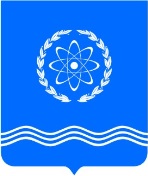 Российская ФедерацияКалужская областьГлава городского самоуправлениягородского округа «Город Обнинск»ПОСТАНОВЛЕНИЕ19.04.2021									                     №   01-07/32О назначении общественных обсуждений по проекту постановления Администрации города Обнинска «О предоставлении разрешения на отклонение от предельных параметров разрешенного строительства, реконструкции объекта капитального строительства, расположенного на земельном участке с кадастровым номером 40:27:030803:1353 по адресу: Калужская область, г. Обнинск, ул. Курчатова, д. 31а»	В соответствии со статьей 5.1 Градостроительного кодекса Российской Федерации,   Положением о публичных слушаниях и общественных обсуждениях по градостроительным вопросам и правилам благоустройства территории, утвержденным решением Обнинского городского Собрания от 27.02.2018 № 08-40, ходатайством комиссии по градостроительным и земельным вопросам, на основании  статьи 24 Устава муниципального образования «Город Обнинск» ПОСТАНОВЛЯЮ: 1. Назначить общественные обсуждения по проекту постановления Администрации города Обнинска «О предоставлении разрешения на отклонение от предельных параметров разрешенного строительства, реконструкции объекта капитального строительства, расположенного на земельном участке с кадастровым номером 40:27:030803:1353 по адресу: Калужская область, г. Обнинск, ул. Курчатова, д. 31а» (далее – Проект) с 26.04.2021 по 20.05.2021.             2. Назначить организатором общественных обсуждений Администрацию города Обнинска в лице Управления архитектуры и градостроительства.Организатору общественных обсуждений: 3.1.Разместить  Проект на официальном информационном портале Администрации города Обнинска в сети «Интернет» www.admobninsk.ru (далее – Официальный сайт) не позднее чем через 7 (семь) дней после опубликования в порядке, установленном для официального опубликования муниципальных правовых актов, оповещение о начале общественных обсуждений. 3.2. Не позднее 20.05.2021 опубликовать в порядке, установленном для официального опубликования муниципальных правовых актов, заключение о результатах общественных обсуждений и разместить его на официальном сайте.               4. Опубликовать в порядке, установленном для официального опубликования муниципальных правовых актов, оповещение о начале общественных обсуждений.Постановление вступает в силу со дня официального опубликования.Глава городского самоуправленияПредседатель городского собрания                     		                  	                 Г.Ю. Артемьев